The Pomodoro TechniqueThe Pomodoro Technique is a popular time management method developed by Francesco Cirillo in the late 1980s. It's an approachable and effective tool that can greatly enhance productivity and focus. Here's an overview of its advantages and a science-backed rationale, along with instructions for use:Advantages of the Pomodoro Technique: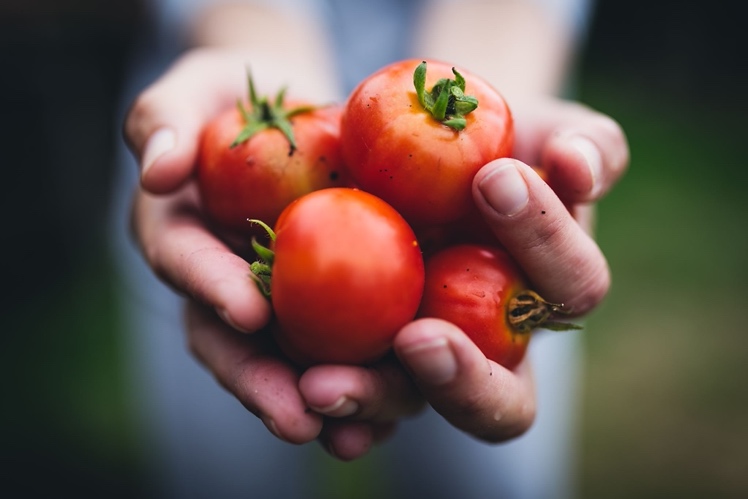 Enhances Focus and Concentration: By dividing work into short, manageable intervals (Pomodoros), the technique helps maintain high levels of concentration without feeling overwhelmed.Prevents Burnout: Regular breaks (short and long) ensure mental rest, reducing the risk of burnout.Increases Productivity: By working in focused bursts, you can accomplish tasks more efficiently.Helps with Goal Setting: Breaking tasks into Pomodoros allows for clear and achievable goal setting.Reduces Distractions: Committing to a Pomodoro encourages a mindset of resisting interruptions and staying on task.Encourages Regular Breaks: Regular breaks are scientifically proven to improve mental agility.Science-Backed Rationale:Work-Break Balance: Studies in occupational health show that balancing work and rest is key for maintaining productivity. The Pomodoro Technique's structure is in line with these findings.Attention Span: Psychological research suggests that the average human attention span benefits from short breaks, making techniques like Pomodoro effective.Habit Formation: The regularity of the Pomodoro Technique can help in forming productive habits, supported by research in behavioural psychology.Instructions for Using the Pomodoro Technique:Choose a Task: Select a task or project you want to work on.Set a Timer: Set a timer for 25 minutes – this is one Pomodoro.Work Until the Timer Rings: Work on your task until the timer rings. Try to stay focused and minimize interruptions.Take a Short Break: Once the Pomodoro is over, take a 5-minute break. This is your time to relax – stand up, stretch, grab a cup of coffee.Remember don't accept interruptions or false emergencies when you're in the 25 minute stretchRepeat: After every four Pomodoros, take a longer break (15-30 minutes). This helps your brain relax and recharge.Track Your Progress: Keep track of how many Pomodoros it takes to complete tasks. This can help with future planning and time management. It's also good to set a daily goal for example doing 12 x 25-minute intervals results in 300 minutes of productive work.Remember, it's important to respect both the work and break times in this technique. Adjusting the length of the Pomodoros and breaks to suit your personal rhythm is perfectly fine. The key is to find a rhythm that keeps you productive and doesn’t lead to burnout.As a life coach, I'd encourage you to try this technique and observe how it impacts your productivity and overall well-being. It's all about finding what works best for you!